KeukenDocenten handleiding Module Reken VOort - vmbo Links is 2D omdat deze ‘plat’ is, je ziet de afdeelding met twee coördinaten (lengte x breedte) Rechts is 3D omdat deze naast lengte en breede ook diepte aan geeft. Eigen mening.Bijvoorbeeld: - schilderij, messenset, pannen, potten.Bijvoorbeeld:  5 gaspitjes, water aansluiting.Het kastje is 600 millimeter/MM breed, dat is 60 centimeter/CM.De kookplaat is 900 MM /90 CM / 9 DM / 0,9 MHet raam is 950 MM / 95 CM / 9,5 DM / 0,95 MDe kastjes aan de rechterkant zijn ongeveer 1,60 M hoog.Lengte = 2450 MM ( 600+600+600+50+600)Breedte = 3050 MM De oppervlakte van de keuen is 7,472 Meter / 74,72 Decimeter / 747,2 centimeter / 7472 millimeter2450 MM = 2,45 M3050 MM = 3,05 M2,45 X 3,05 = 7,47 meter1:50 betekent 1 centimeter is in werkelijkheid 50 centimeter50 centimeter3 centimeter (60:20=3 cm)1,20 meter ( 6x20 cm = 120 m)10 centimeter (200:20=10 cm)1:20 (1 centimeter is in werkelijkheid 20 centimeter)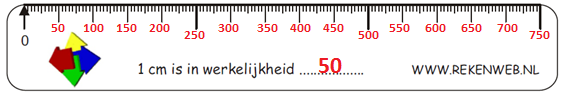 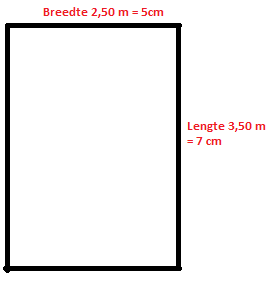 2,50:50 = 5 cm3,50:50= 7 cm30 eieren.Voor 4 personen heb je 4 eieren nodig.4 : 4 = 1 ei per persoon1 ei x 30 personen = 30 ( 1x30 = 30)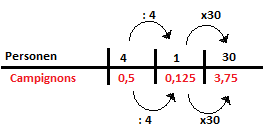 Champignons:  3,75 bakje = 3Kipfilet:  750 gram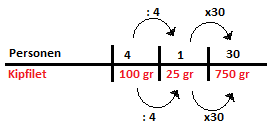 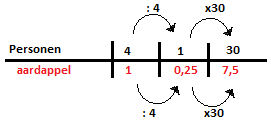 Aardappel: 7,5 grote Aardappels 	         = 7 Bladspinazie:  3000 gram = 3 kilo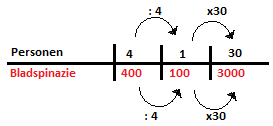 Ui: 7,5 Ui = 7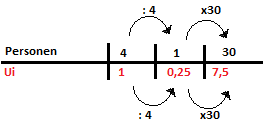 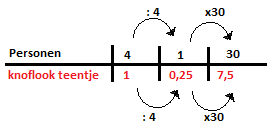 Knoflook: : 7,5 teentje = 7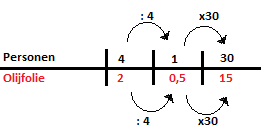 Olijfolie: 15 eetlepelsEi: 30 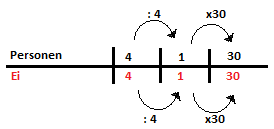 2,5 L/liter melk7 kg/kilogram kipfilet1 g /gram zoutZelf nakijken30: 3 = 1,dus  = 10 personen  en  = 20 personenVoor 20 personen melk, dus  20 x 200 ml melk = 4000 ml = 4 L melk.Voor 10 personen melk, dus  10 x 200 ml melk = 2000 ml = 2 L melk.De leerling kan naar keuze brood invullen. Bijvoorbeeld: 10 x €0,35 + 10 x €0,45 = 3,50 + 4,50 = €8,0010 x €0,80 = € 8,000,80 = 0,35 + 0,45Eigen mening Eigen invulling leerlingenEigen meningUitlegRekenen met tijd: hoe zat het ook weer?


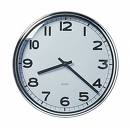 Zeg 13:00 op een andere manier 1 uurZeg 13:15 op een andere manier kwart over 1Zeg 13:35 op een andere manier vijf over half tweeHoeveel?	60 minuten in een uur
	15 minuten in een kwartier	24 uren in een etmaalMeerdere antwoorden mogelijk, bijvoorbeeld:Digitaal, met bakje/zonder bakje, plastic/glasTomaat = 197 gramBloem = 600 gramLinker weegschaal, omdat het gewicht met cijfers wordt weergegeven.Bijvoorbeeld:Eigen opdracht leerlingenDiepvries: tempratuurKoelkast: TempratuurAfzuigkap: lamp aan/uit en zuigkracht van afzuigingBlender: snelheid Fornuis: hoogte vuurFriteuse: tempratuur, oliepijlFuncooking: tempratuurHandmixer: snelheid (toerental),om haken los te makenKookplaat: tempratuurOven: tempratuur, stand (grill/hetelucht), tijdRijstoker/stoomkoker: tempratuur, tijdSnijmachine: snelheid/grote van snijvlakStaafmixer: snelheid, losklikkenVlakgrill: tempratuurMagnetron: vermogen/tempratuur/tijdTijd instellenhij staat op  minutenHalf ( dus 2,5 minuten of 3,5 minuut)1e stip = 15 seconde2e stip = 30 seconde of halve minuut3e stip = 45 secondeNee, eerst is de afstand klein, na de 4 minuten is de afstand 1 minuut.Aan de hand van het gewicht kun je berekenen hoelang het in de magnetron gekookt moet worden. Ja, het gewicht bepaald hoelang een groente in de magnetron moet.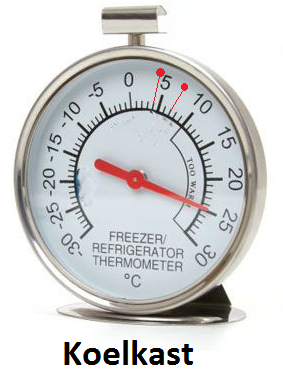 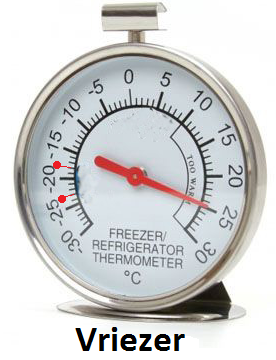 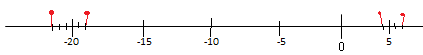 -18 en + 4 verschilt 22 graden met elkaar. (18+4=22)-23 en +7 verschilt 30 graden met elkaar. (23+7=30)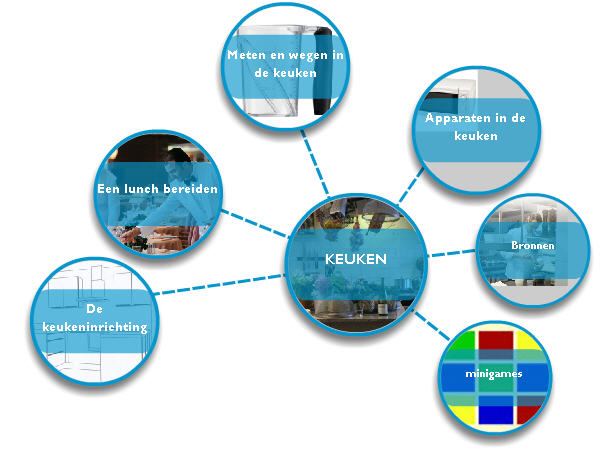 TitelKeukenSectorZorg en WelzijnVersie21-09-2010 (update 18-8-2014)Nummer00415Wat en hoeveel nodigTe koop perKopenGeschatte kosten3,75 bakje champignon500 gram per bakje4 bakjes750 gram kipfilet250 gram3x7,5 aardappelskilo13 kg bladspinazie500 gram67,5 uikilo27,5 teentjes knoflookknoflook215 eetlepels olijfolie750 ml fles130 eierenDoos van 103 dozen                           Totale kosten:                           Totale kosten:Tussen €25 en €35 Soort broodjeaantalprijsHarde broodjes100,35 x10= 3,50Duitse broodjes100,40x10=4,00ciabatta100,75x10=7,50Kransje minigesort. Z24,25x2=8,50Totaal32€ 23,50Wat doen?hoelang?begintijdeindtijdaardappelsschillen15 min.Uien snijden5 min.Spinazie verwarmen5 min.Aardappels bakken6 min.Champignon/ui/kip/knofl.Bakken 5 min.Op smaak brengen2 min.Eieren kloppen2 min.Meng door elkaar4 min.Omelet bakken3 min.Uitserveren4 min.12.00 u12.00 u12:1512:1512:1512:3012:3012:4512:4513:0013:00schillenschillensnipperensnipperensnijdensnijdenwat?waarmee?		hoeveel? (geef een voorbeeld)Melkmaatbeker300 ml0,5 literBloem Keuken weegschaal300 gram1 kiloolijfolieeetlepel2 eetlepelszoutsnufje